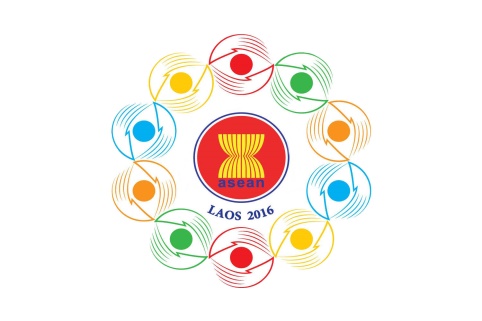 Turning Vision into Realityfor a Dynamic ASEAN CommunityLaos 2016“Promoting Defence Cooperation for a Dynamic ASEAN Community”ASEAN DEFENCE MINISTERS’ MEETING RETREATVientiane, Lao PDR, 15-17 November 201615-17 November 2016Registration FormCOUNTRY:CATEGORY OF GUEST: (Please tick)GUEST INFORMATIONDIETARY REQUIREMENTSPlease detail any dietary requirements you may have:Kindly submit the registration form by 24 October 2016,either by fax or e-mail to the following contact:10th ADMM SecretariatTel: + 856 21 911727Fax: + 856 21 911728Email: admm2016laos@yahoo.comDelegation memberSupporting StaffDriverCar  plate number: